Geometry Week 28                                 Name:Geometry Week 28                                 Name:Geometry Week 28                                 Name:Geometry Week 28                                 Name:MondayTuesdayWednesdayThursday6.G.1Find the area                       9 in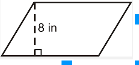 Find the area of the triangle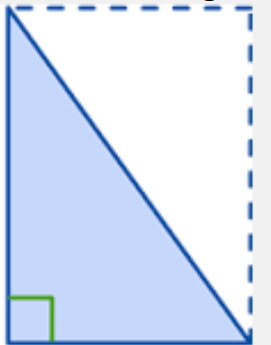 7 cm                6 cmFind the area of the parallelogram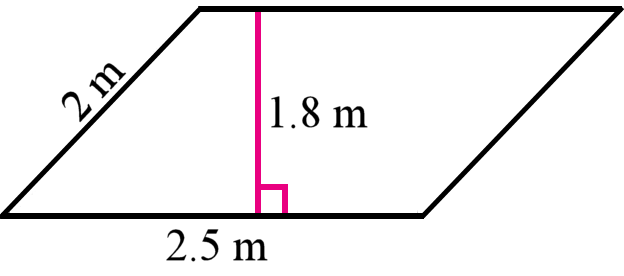 Find the area of the trapezoid               4 ft 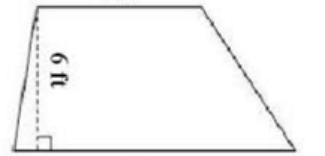                     9 ft6.G.1Find the area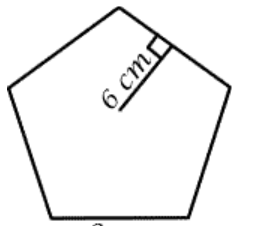                       9 cm Find the area of the hexagon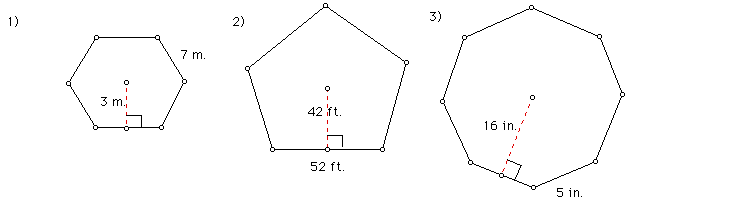 Find the area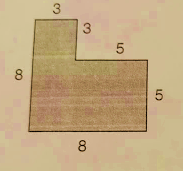 Find the area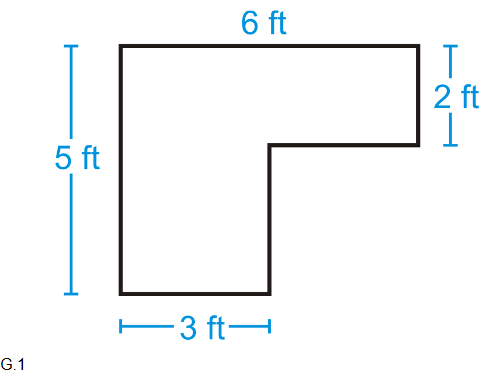 6.G.2/4Find the volume 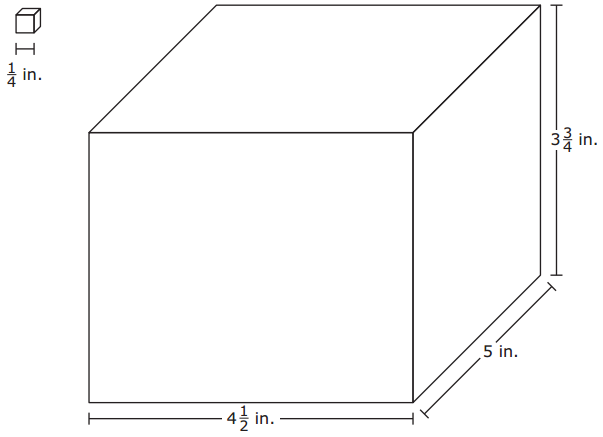                                                      2 ½                  6 inFind the volume of a rectangular prism that is 1 cm by 1 ½ cm by 2 cm.Plot and connect the points A(3, 2), B(3, 7), and C(8, 2). What is the length of AB?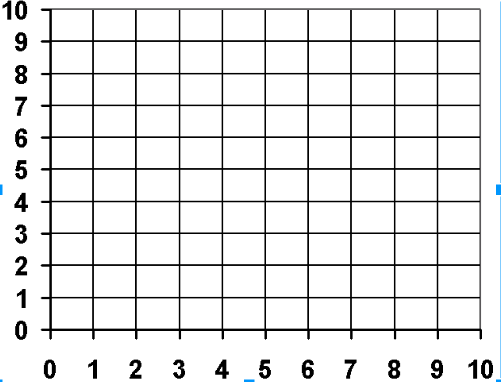 Plot and connect the points A(4, 5), B(6, 7), and C(4, 7). What is the length of BC?6.G.4Draw the net for this solid. What is the name?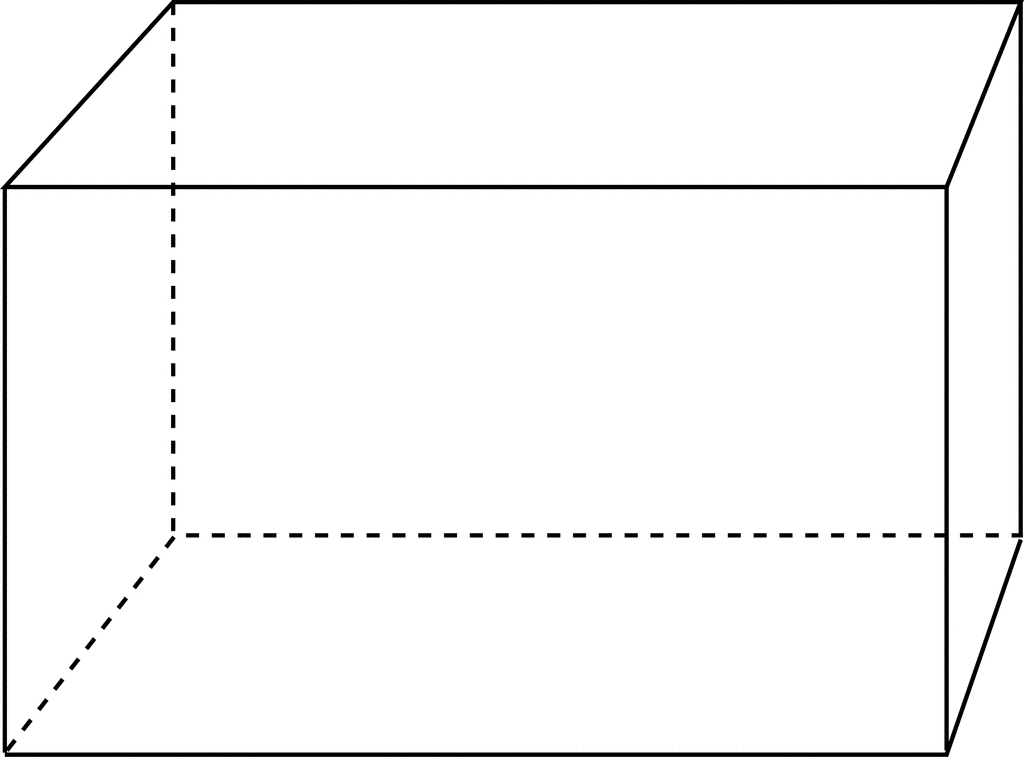 What is the surface area for this rectangular prism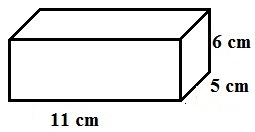 Find the surface area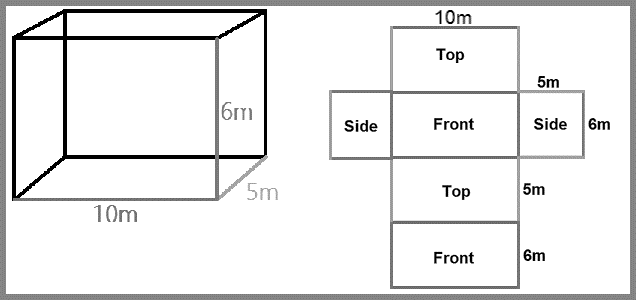 Find the surface area of this shape using a net. What is this shape?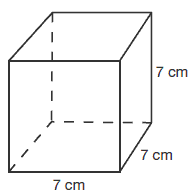 6.G.1/4What solid is this?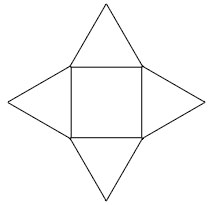 Find the surface area of this solid. 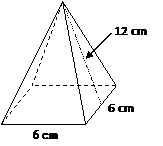 Mary wants to cover a shoe box with exactly the right amount of fabric. The show box is 5 cm by 6 cm by 3 cm. How much fabric would she need to cover the box?Tom wants to increase the triangle’s area by multiplying the base AND the height by 7. How will the new area be affected?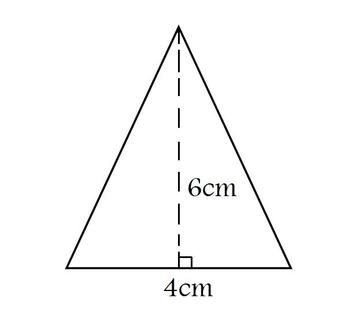 Old area:______New area: _______New area affected: ________